Определение 2016 года	г. МирныйМировой судья по судебному участку №18 Мирнинского района Республики Саха (Якутия) Я. Г.Н., при секретаре К.М.С. рассмотрев в открытом судебном заседании гражданское дело по иску территориального отдела Управления Федеральной службы по надзору в сфере защиты прав потребителей и благополучия человека по РС(Якутия) в Мирнинском районе в интересах………………………………… к ………………………………… о расторжении договора купли-продажи, взыскании стоимости товара, неустойки, компенсации морального вреда, штрафа,Установил:Территориальный отдел Управления Федеральной службы по надзору в сфере защиты прав потребителей и благополучия человека по Республике Саха (Якутия) в Мирнинском районе обратился в суд с иском в интересах …………………………………, указав, что тот 30.07.2015 года приобрел в магазине ………………………………… расположенном по адресу: Республика Саха (Якутия), город Мирный, Ленинградский проспект дом 23, смартфон ExplayTornadoстоимостью …………………………………рублей. По истечении полутора месяцев со дня покупки в телефоне обнаружилась неисправность и он, 23.09.2015 года, был принят продавцом для производства гарантийного ремонта. После проведения гарантийного ремонта смартфон проработал непродолжительное время. 16.12.2015 года ………………………………… получил техническое заключение в том, что телефон для ремонта не пригоден. Просит взыскать с ответчика стоимость товара, неустойку из расчета ………………………………… рублей в день с 12.04.2016 года по день вынесения судебного решения, компенсацию морального вреда в размере ………………………………… рублей, штраф в размере 50% от взысканной суммы.Представитель …………………………………, действующий на основании доверенности генерального директора …………………………………, направив в суд письменный отзыв и условия мирового соглашения, просил рассмотреть дело без его участия.На основании части 5 статьи 167 Гражданского процессуального кодекса РФ, с учётом мнения истца, представителя, суд считает возможным рассмотреть дело в отсутствие представителя ответчика.По условиям предложенного ответчиком соглашения:………………………………… в течение пяти дней с момента вступления в законную силу определения суда об утверждении мирового соглашения выплачивает истцу стоимость товара в размере ………………………………… рублей, неустойку в размере …………………………………рублей, компенсацию морального вреда в размере …………………………………рублей. Для получения денежных средств истцу необходимо обратиться в салон сотовой связи по месту приобретения товара, а именно: Республика Саха (Якутия), город Мирный, Ленинградский проспект дом 23 с паспортом и определением мирового судьи об утверждении мирового соглашения;Истец ………………………………… отказывается от взыскания денежных средств по требованиям, заявленным по данному делу в размере, превышающем сумму, указанную в пункте один соглашения и обязуется передать смартфон ExplayTornadoв полной комплектации в момент выполнения ответчиком обязательств по условиям данного соглашения.С момента выполнения ………………………………… условий настоящего мирового соглашения в срок, истец не будет иметь к ответчику претензий материального характера по данному делу.С предложенными условиями мирового соглашения, оплатой государственной пошлины истцом, ………………………………… и представитель Роспотребнадзора согласились.1Согласно статье 39 Гражданского процессуального кодекса РФ стороны могут
окончить дело мировым соглашением.Суд утверждает мировое соглашения сторон, если оно не противоречит закону и не
нарушает права и охраняемые законом интересы других лиц.Условия мирового соглашения, выраженного в адресованном суду письменном
заявлении, приобщены к материалам дела.Судом разъяснены сторонам последствия данного процессуального действия,
предусмотренные статьями 39,173, 220,221 Гражданского процессуального кодекса РФ.Ходатайство сторон об утверждении мирового соглашения не противоречит закону и
совершено в интересах обеих сторон.Выполнение сторонами условий мирового соглашения не нарушает права и законные
интересы иных лиц, поэтому принимается судом.На основании изложенного, руководствуясь статьями 39, 173, пунктом 4 статьи 220
Гражданского процессуального кодекса РФ, мировой судьяопределил:Утвердить мировое соглашение, заключенное между сторонами, по условиям
которого:………………………………… в течение пяти дней с
момента вступления в законную силу настоящего определения выплачивает истцу
………………………………… стоимость смартфона ExplayTornadoв размере …………………………………рублей, неустойку в размере ………………………………… рублей, компенсацию морального вреда в размере …………………………………
рублей, а всего 8 140 рублей. Для получения денежных средств истцу необходимо
обратиться в салон сотовой связи по месту приобретения товара, а именно: Республика
Саха (Якутия), город Мирный, Ленинградский проспект дом 23 с паспортом и
определением об утверждении мирового соглашения.Истец ………………………………… отказывается от взыскания денежных средств
по требованиям, заявленным по данному делу в размере, превышающем сумму, указанную
в пункте один соглашения и передает смартфон ExplayTornadoв полной комплектации
продавцу товара.С момента выполнения ответчиком условий настоящего мирового соглашения
надлежащим образом и в срок, истец не будет иметь к ответчику претензий материального
характера по данному делу.Производство по делу по иску Территориального отдела Управления Федеральной
службы по надзору в сфере защиты прав потребителей и благополучия человека по
РС(Якутия) в Мирнинском районе в интересах ………………………………… к ………………………………… о расторжении договора купли-продажи,
взыскании стоимости товара, неустойки, компенсации морального вреда, штрафа -
прекратить.Разъяснить, что спор между теми же сторонами, о том же предмете, по тем же
основаниям не допускается, а заключенное сторонами мировое соглашение имеет силу
судебного решения.Взыскать с ………………………………… в доход местного бюджета
государственную пошлину в размере ………………………………… рублей.На определение может быть подана частная жалоба в Мирнинский районный судчерез мировой суд в течение 15 дне%ср‘дця вынесения.Мировой судья
Копия верна:
Мировой судья\Т>0\Е.Н. Я2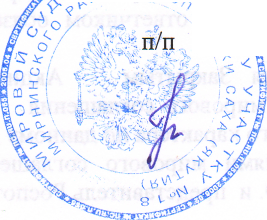 